活動目的：透過親子共讀、共做及共樂等互動的課程與活動，協助家長或主要監護人緩解教養壓力與情緒，並促使學童感受到家長或主要監護人的愛與關懷，以增進親子互動並發展更良好的親子關係。實施對象及參加人數：本市家長或主要監護人覺察與國小階段學童之親子關係較為薄弱或疏離，以家庭為單位報名本活動，每組家庭至多4名成員參加，報名者需全程參與4場次課程。活動地點：桃園市政府家庭教育中心2樓會議室。報名日期：即日起至108年7月26日(星期五)。報名方式：填妥報名表後逕向本中心報名，可現場或傳真報名，傳真後請來電確認是否報名成功(TEL：03-3366885#28；FAX：03-3333063)。錄取方式：本中心審酌報名家庭之需求，錄取參與本課程之家庭；本活動錄取11組至22組家庭，人數以不超過45名為原則；未滿6組家庭報名不開班。課程講師：講師：陳德泉老師(現任家庭教育暨高齡教育推廣講師、家長親職教育與親子共學活動講師、父母及教師溝通效能訓練講師)。助理講師：鍾莉莉老師(現任恩物社會服務推廣協會弱勢兒童閱讀服務專案負責人、閱讀輔導志工培訓講師及兒少志工服務學習培訓講師)。課程時間及內容：備註：活動簡章可至本中心網站(http://family.tycg.gov.tw)。會場週邊停車不易，開車民眾可將汽車停放至付費停車格或付費停車場。全程參與者可登錄「愛的存款簿」12小時，全程參與者每人致贈電影票1張。本活動全程免費，請珍惜學習資源，報名後因故無法出席，請於活動前一週來電取消；本中心無托育服務。---桃園市政府家庭教育中心108年度家庭展能親子共學趣報名表---報名表請傳真至03-3333063，洽詢電話03-3366885#28（請於傳真後來電確認是否報名成功） 桃園市政府家庭教育中心為落實個人資料之保護，依照個人資料保護法第8 條規定進行蒐集前之告知： 1.蒐集之目的：統計報名人數、分析參與者背景、活動通知及製作簽到冊等活動相關作業。 2.蒐集之個人資料類別：包含姓名、性別、年齡、職業、電子信箱、聯絡電話。 3.個人資料利用之期間、地區、對象及方式：(1)期間：您的電子信箱將輸入本中心電子報發送系統，您將不定期收到本中心電子報，直至您上網取消訂閱電子報；其餘個人資料，於活動結束後，即不再使用。(2)地區：您的個人資料僅限於本機關內部使用。(3)對象及方式：您的個人資料將僅用於本中心活動通知。 4.個人資料之權利：您可依個人資料保護法第 3 條規定，來電03-3323885 行使相關權力。 5.若您不願意提供真實且正確完整的個人資料，將可能導致無法成功報名此次活動。 6.如果您同意以上條款，再開始進行報名動作（報名完畢後，代表您已閱畢本次活動報名之個資告知事項，並同意本中心處理及利用您的個人資料）。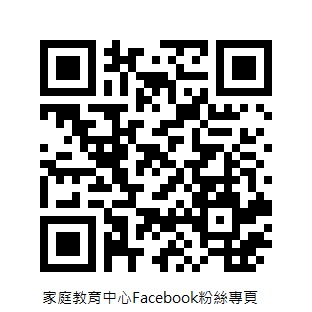 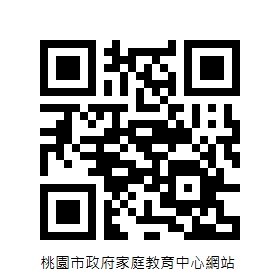   桃園市政府家庭教育中心  330桃園市桃園區莒光街1 號  http://family.tycg.gov.tw/  電話：03-3323885 傳真：03-3333063                                  【印刷品】場次活動主題能力指標課程內容108.8.10(六)9:00-12:00親子共學樂─幸福一起走提升父母的教養知能【親子共讀】國語日報【繪本賞析與討論】因為媽咪愛你【影片欣賞與討論】小孩不笨2親子篇【DIY活動】剪報高手108.8.10(六)13:00-16:00親子同理心─愛家行動派了解子女的認知發展/心理發展【繪本賞析與討論】因為爹地愛你【影片欣賞與討論】影藏【DIY活動】創意拼豆108.8.17(六)9:00-12:00親子快譯通─說話的藝術提升親子/祖孫互動能力【親子共讀】國語日報【繪本賞析與討論】我要大蜥蜴【影片欣賞與討論】賴不掉【DIY活動】桌遊：穿越彩虹迷宮108.8.17(六)13:00-16:00親子理財術─消費高手提升父母的資源規劃與運用能力【繪本賞析與討論】怕浪費的奶奶【影片欣賞與討論】我好缺錢，我們談金錢觀【DIY活動】手做牛軋餅請主要報名者敘明覺察親子關係較為薄弱或疏離之事由請主要報名者敘明覺察親子關係較為薄弱或疏離之事由參加對象家庭稱謂姓名性別年齡聯絡電話電子郵件飲食習慣家長或主要監護人□葷□素□家長□學童(國小)□葷□素學童(國小)□葷□素學童(國小)□葷□素